Objednavka c.NPS271241-Nemocnice Tábor, a. s.  RS PRG Customer Service <xxxxxxxxxxxxx>  4.4.2024 14:32  Komu: xxxxxxxxxxxxxxxxxx> Dobrý den,  děkujeme za Vaši objednávku, v příloze naleznete její potvrzení.  Prosím o kontrolu, zda je vše v pořádku. V případě nesrovnalostí mi prosím dejte vědět ještě dnes,  abychom stihli objednávku upravit.  Zboží bude odesíláno ze skladu podle aktuální dostupnosti. V případě dlouhodobější nedostupnosti některého zboží Vás budeme informovat.   Případné dotazy i nové objednávky prosím zasílejte na xxxxxxxxxxxxx.  Zboží 179078p již nelze objednat. Ohledně případné náhrady prosím kontaktujte obchodního  zástupce pana Karvaye. xxxxxxxxxxxxxxxx Děkuji a přeji hezký den.  Bc. David Pelouch  Customer Service Representative Czech Republic  Medtronic Czechia s. r. o.  Prosek Point, budova B, Prosecká 852/66 | Praha 9, 190 00 | Czech Republic  
Tel: +xxxxxxxxxxxxxxx  xxxxxxxxxxxxxxxxMedtronic 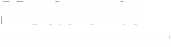 Engineering the extraordinary 